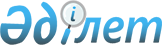 Об утверждении требований к местонахождению и оборудованию конторы частного судебного исполнителя
					
			Утративший силу
			
			
		
					Приказ Председателя Комитета по судебному администрированию при Верховном суде Републики Казахстан от 26 апреля 2010 года № 01-01-31/146. Зарегистрирован в Министерстве юстиции Республики Казахстан 25 мая 2010 года № 6247. Утратил силу приказом и.о. Министра юстиции Республики Казахстан от 3 ноября 2010 года № 307      Сноска. Утратил силу приказом и.о. Министра юстиции РК от 03.11.2010 № 307 (вводится в действие по истечении десяти календарных дней после дня его первого официального опубликования).      Примечание РЦПИ!

      Порядок введения в действие приказа см. п. 4.

      В соответствии с подпунктом 5) пункта 2 статьи 167 Закона Республики Казахстан от 2 апреля 2010 года "Об исполнительном производстве и статусе судебных исполнителей" и подпунктом 7) пункта 17 Положения о Комитете по судебному администрированию при Верховном Суде Республики Казахстан, утвержденного Указом Президента Республики Казахстан от 12 октября 2000 года № 471, ПРИКАЗЫВАЮ: см.U101039



      1. Утвердить прилагаемые требования к местонахождению и оборудованию конторы частного судебного исполнителя.



      2. Департаменту по организации исполнительного производства и Управлению правового обеспечения и международно-правовых связей обеспечить в установленном порядке регистрацию настоящего приказа в Министерстве юстиции Республики Казахстан.



      3. Контроль за исполнением настоящего приказа возложить на заместителя Председателя курирующего вопросы исполнения судебных актов.



      4. Настоящий приказ вводится в действие с 25 октября 2010 года и подлежит официальному опубликованию.                                                 Г. КимУтверждены             

приказом Председателя Комитета   

по судебному администрированию при 

Верховном Суде Республики Казахстан 

от 26 апреля 2010 года № 01-01-31/146 

Требования

к местонахождению и оборудованию конторы

частного судебного исполнителя

      1. Требования к местонахождению и оборудованию конторы частного судебного исполнителя (далее - Требования) разработаны в соответствии с подпунктом 5) пункта 2 статьи 167 Закона Республики Казахстан от 2 апреля 2010 года "Об исполнительном производстве и статусе судебных исполнителей".



      2. Оборудование конторы должно осуществляться с соблюдением  Правил пожарной безопасности в Республике Казахстан, утвержденных приказом Министра по чрезвычайным ситуациям Республики Казахстан от 8 февраля 2006 года за № 35 (зарегистрированных в Реестре государственной регистрации нормативных правовых актов за № 4126).



      3. Контора размещается в отдельно стоящих типовых зданиях или в приспособленных помещениях, встроенных в здания. Допускается размещение контор в жилых зданиях, при наличии отдельного входа в контору. Не допускается размещение контор в подвальных помещениях зданий. При входе в контору необходимо предусмотрение пандусов для инвалидов.



      4. Контора должна находиться на территории исполнительного округа, определенного для деятельности частного судебного исполнителя территориальным органом уполномоченного органа по обеспечению исполнения исполнительных документов совместно с региональной коллегией частных судебных исполнителей, в открытом для свободного доступа месте и быть пригодной для приема граждан. В конторе должны быть предусмотрены сидячие места для ожидания и приема граждан. При этом места для ожидания граждан находятся отдельно от кабинета частного судебного исполнителя.



      5. Частные судебные исполнители, осуществляющие деятельность в одном и том же исполнительном округе, могут иметь общую контору с разрешения территориального органа, при этом каждый частный судебный исполнитель осуществляет свои полномочия от своего имени.



      6. Площадь помещения конторы должна обеспечивать свободное размещение офисной мебели и оборудования и быть не менее 12 м2 на одного частного судебного исполнителя.



      7. Рабочее место частного судебного исполнителя должно иметь офисный стол, компьютер либо ноутбук, принтер. В конторе должны быть копировальный аппарат и сканер. Принтер, копировальный аппарат и сканер могут быть совмещены в одно оборудование, предусматривающее функции данной техники. Для хранения документов, печатей и штампов в помещении должен быть сейф.



      8. Несоблюдение требований к местонахождению и оборудованию конторы частным судебным исполнителем является основанием для обращения уполномоченного органа (территориального органа) в суд с иском о приостановлении деятельности частного судебного исполнителя, до устранения нарушений.
					© 2012. РГП на ПХВ «Институт законодательства и правовой информации Республики Казахстан» Министерства юстиции Республики Казахстан
				